                                          Проект                         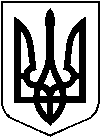                                                                         УКРАЇНАХМІЛЬНИЦЬКА МІСЬКА РАДАВІННИЦЬКОЇ  ОБЛАСТІ                                                               Р І Ш Е Н Н Я    №____     від ___________  2021 року                                           ___ сесія міської  ради                                                                                                              8 скликання Про надання дозволу КП «Хмільникводоканал»на списання комунального майна          Розглянувши листи КП «Хмільникводоканал» від 16.11.2021 р. №01-04/309  та від 17.11.2021р. №01-04/311  щодо надання дозволу на списання комунального майна, що знаходиться на балансі підприємства, враховуючи  відомості та акти інвентаризації майна комунальної власності, що пропонується до списання, акти про списання комунального майна, відповідно до Положення про порядок списання та передачі майна, що належить до комунальної власності Хмільницької міської територіальної громади, затвердженого рішенням 15 сесії міської ради 6 скликання від 27.10.2011 року (зі змінами), керуючись ст.  ст. 26,60 Закону України  «Про місцеве самоврядування в Україні», міська радаВ И Р І Ш И Л А :Надати Комунальному підприємству «Хмільникводоканал» Хмільницької  міської ради  дозвіл на списання комунального майна, зазначеного у додатку.КП «Хмільникводоканал» (Бойко С.П.) відобразити операцію, зазначену в п.1 цього рішення, у бухгалтерському обліку  підприємства.        3. Доручити  директору КП «Хмільникводоканал» здійснити контроль  за здачею непридатних матеріалів в спеціалізовану організацію по прийманню металобрухту.      4. Контроль за виконанням цього рішення покласти на постійну комісію міської ради з питань житлово-комунального господарства, благоустрою, комунальної власності, енергозбереження (Петровський М.К.)      Міський голова                                                  Микола ЮРЧИШИНДодаток 1до рішення ___ сесії міської ради8 скликання від _______.2021 року №_Перелік комунального майна,що перебуває на балансі КП «Хмільникводоканал» та підлягає списанню___           Секретар міської ради                                             Павло КРЕПКИЙ№з/пНайменуванняРік випуску,введення в експлуатаціюПочаткова вартість, грн.Нарахований знос, грн.Залишкова вартість, грн.1Автомобіль ГАЗ-5201, державний номер АВ1674ВА, шасі №2324065/4300, інвентарний номер 105110010199059153,0059153,0002Автомобіль УАЗ-3303 державний номер АВ5184ВА, шасі №162504/4300G,інвентарний номер 105110026199453211,0053211,0003Насос Willo ILP 40/175-5,5/2, центробіжний,  інвентарний номер 104080053201213500,0013500,004Насос СД 450/22,5 на рамі,  центробіжний, інвентарний номер 104090019200710554,1710554,1705Насос КФС 800-32, центробіжний,інвентарний номер104090015200612250,0012250,000